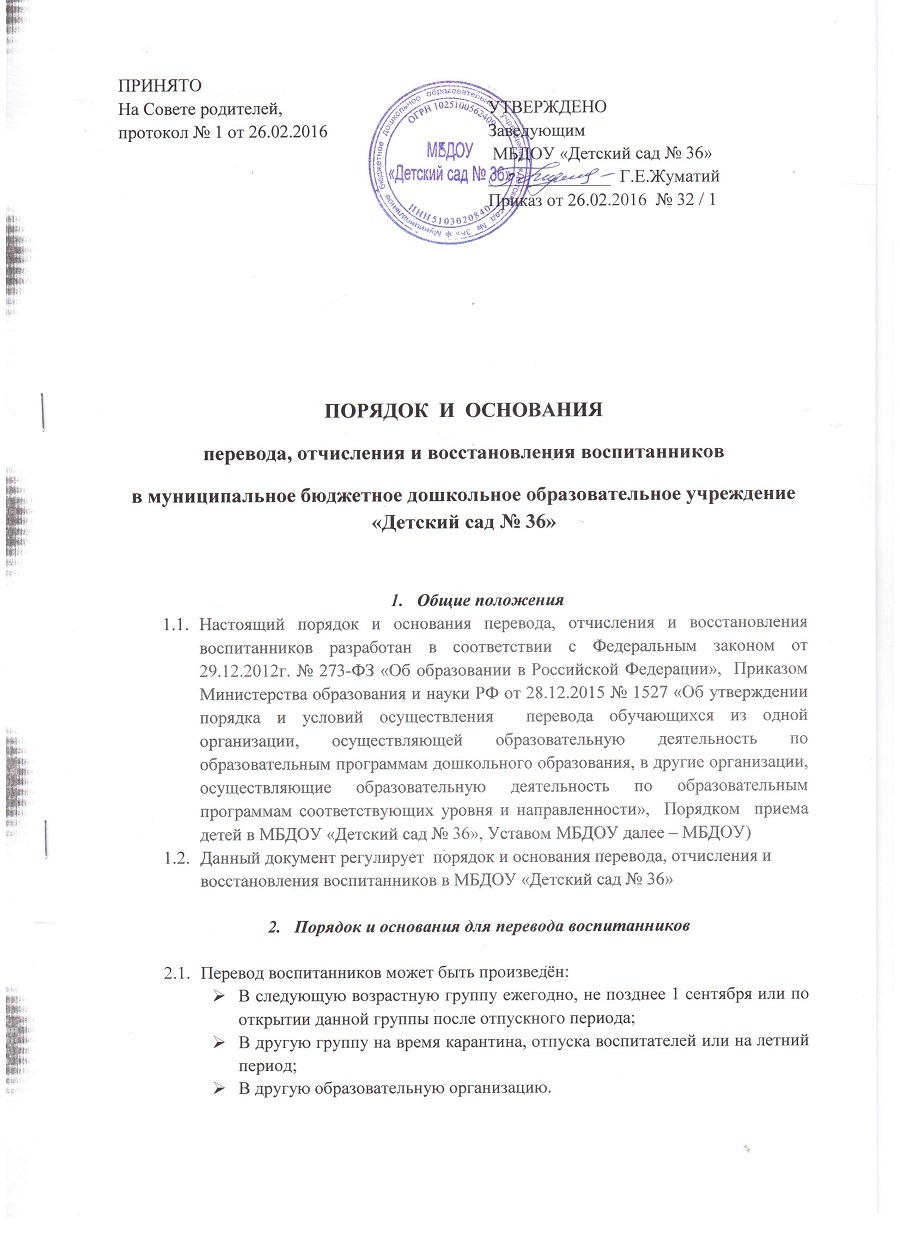 ПОРЯДОК  И  ОСНОВАНИЯперевода, отчисления и восстановления воспитанниковв муниципальное бюджетное дошкольное образовательное учреждение «Детский сад № 36»Общие положенияНастоящий порядок и основания перевода, отчисления и восстановления воспитанников разработан в соответствии с Федеральным законом от 29.12.2012г. № 273-ФЗ «Об образовании в Российской Федерации»,  Приказом Министерства образования и науки РФ от 28.12.2015 № 1527 «Об утверждении порядка и условий осуществления  перевода обучающихся из одной организации, осуществляющей образовательную деятельность по образовательным программам дошкольного образования, в другие организации, осуществляющие образовательную деятельность по образовательным программам соответствующих уровня и направленности»,  Порядком  приема детей в МБДОУ «Детский сад № 36», Уставом МБДОУ далее – МБДОУ)Данный документ регулирует  порядок и основания перевода, отчисления и восстановления воспитанников в МБДОУ «Детский сад № 36»Порядок и основания для перевода воспитанниковПеревод воспитанников может быть произведён:В следующую возрастную группу ежегодно, не позднее 1 сентября или по открытии данной группы после отпускного периода;В другую группу на время карантина, отпуска воспитателей или на летний период;В другую образовательную организацию.Порядок и условия осуществления перевода обучающихся из одной организации, осуществляющей образовательную деятельность по образовательным программам дошкольного образования, в другие организации, осуществляющие образовательную деятельность по образовательным программам соответствующих уровня и направленности (далее - Порядок), устанавливают общие требования к процедуре и условиям осуществления перевода обучающегося из организации, осуществляющей образовательную деятельность по образовательным программам дошкольного образования, в которой он обучается (далее - исходная организация), в другую организацию, осуществляющую образовательную деятельность по образовательным программам соответствующих уровня и направленности (далее - принимающая организация), в следующих случаях:по инициативе родителей (законных представителей) несовершеннолетнего воспитанника (далее - воспитанник);в случае прекращения деятельности исходной организации, аннулирования лицензии на осуществление образовательной деятельности (далее - лицензия);в случае приостановления действия лицензии.Учредитель исходной организации и (или) уполномоченный им орган управления исходной организацией (далее - учредитель) обеспечивает перевод обучающихся с письменного согласия их родителей (законных представителей).Перевод воспитанника не зависит от периода (времени) учебного года.Перевод воспитанника по инициативе родителей.В случае перевода обучающегося по инициативе его родителей (законных представителей) родители (законные представители) воспитанника:осуществляют выбор принимающей организации;обращаются в выбранную организацию с запросом о наличии свободных мест соответствующей возрастной категории воспитанника и необходимой направленности группы, в том числе с использованием информационно-телекоммуникационной сети "Интернет" (далее - сеть Интернет);при отсутствии свободных мест в выбранной организации обращаются в Комитет образования, культуры и спорта муниципального образования город Кировск с подведомственной территорией для определения принимающей организации из числа муниципальных образовательных организаций;обращаются к заведующему МБДОУ «Детский сад № 36» с заявлением об отчислении воспитанника в связи с переводом в принимающую организацию. Заявление о переводе может быть направлено в форме электронного документа с использованием сети Интернет. В заявлении родителей (законных представителей) воспитанника об отчислении в порядке перевода в принимающую организацию указываются:а) фамилия, имя, отчество (при наличии) воспитанника;      б) дата рождения;      в) направленность группы;      г) наименование принимающей организации. В случае переезда в другую местность родителей   (законных представителей) воспитанника указывается в том числе населенный пункт, муниципальное образование, субъект Российской Федерации, в который осуществляется переезд. На основании заявления родителей (законных представителей) воспитанника об отчислении в порядке перевода заведующий МБДОУ «Детский сад № 36» в трехдневный срок издает распорядительный акт об отчислении воспитатнника в порядке перевода с указанием принимающей организации. Заведующий МБДОУ «Детский сад № 36» выдает родителям (законным представителям) личное дело воспитанника (далее - личное дело). Требование предоставления других документов в качестве основания для зачисления обучающегося в принимающую организацию в связи с переводом из МБДОУ «Детский сад № 36» не допускается. Личное дело представляется родителями (законными представителями) воспитанника в принимающую организацию вместе с заявлением о зачислении воспитанника в указанную организацию в порядке перевода из МБДОУ «Детский сад № 36» и предъявлением оригинала документа, удостоверяющего личность родителя (законного представителя) воспитанника.После приема заявления и личного дела принимающая организация заключает договор об образовании по образовательным программам дошкольного образования (далее - договор) с родителями (законными представителями) воспитанника и в течение трех рабочих дней после заключения договора издает распорядительный акт о зачислении воспитанника в порядке перевода. Принимающая организация при зачислении воспитанника, отчисленного из МБДОУ «Детский сад № 36», в течение двух рабочих дней с даты издания распорядительного акта о зачислении обучающегося в порядке перевода письменно уведомляет исходную организацию о номере и дате распорядительного акта о зачислении воспитанника в принимающую организацию.Перевод воспитанника в случаепрекращения деятельности исходной организации, аннулирования лицензии, в случае приостановления действия лицензииПри принятии решения о прекращении деятельности исходной организации в соответствующем распорядительном акте учредителя указывается принимающая организация либо перечень принимающих организаций (далее вместе - принимающая организация), в которую(ые) будут переводиться воспитанники на основании письменных согласий их родителей (законных представителей) на перевод.О предстоящем переводе исходная организация в случае прекращения своей деятельности обязана уведомить родителей (законных представителей) воспитанников в письменной форме в течение пяти рабочих дней с момента издания распорядительного акта учредителя о прекращении деятельности исходной организации, а также разместить указанное уведомление на своем официальном сайте в сети Интернет. Данное уведомление должно содержать сроки предоставления письменных согласий родителей (законных представителей) воспитанников на перевод воспитанников в принимающую организацию.О причине, влекущей за собой необходимость перевода воспитанников, исходная организация обязано уведомить учредителя, родителей (законных представителей) воспитанников в письменной форме, а также разместить указанное уведомление на своем официальном сайте в сети Интернет:в случае аннулирования лицензии - в течение пяти рабочих дней с момента вступления в законную силу решения суда;в случае приостановления действия лицензии - в течение пяти рабочих дней с момента внесения в Реестр лицензий сведений, содержащих информацию о принятом федеральным органом исполнительной власти, осуществляющим функции по контролю и надзору в сфере образования, или органом исполнительной власти субъекта Российской Федерации, осуществляющим переданные Российской Федерацией полномочия в сфере образования, решении о приостановлении действия лицензии.4.3.  Учредитель, за исключением случая, указанного в 4.1. настоящего Порядка, осуществляет выбор принимающей организации с использованием информации, предварительно полученной от исходной организации, о списочном составе воспитанников с указанием возрастной категории, направленности группы и осваиваемых ими образовательных программ дошкольного образования.4.4. Учредитель запрашивает выбранные им организации, осуществляющие образовательную деятельность по образовательным программам дошкольного образования, о возможности перевода в них воспитанников.Руководители указанных организаций или уполномоченные ими лица должны в течение десяти рабочих дней с момента получения соответствующего запроса письменно проинформировать о возможности перевода воспитанников.4.5. Исходная организация доводит до сведения родителей (законных представителей) воспитанников полученную от учредителя информацию об организациях, реализующих образовательные программы дошкольного образования, которые дали согласие на перевод обучающихся из исходной организации, а также о сроках предоставления письменных согласий родителей (законных представителей) воспитанников на перевод воспитанников в принимающую организацию. Указанная информация доводится в течение десяти рабочих дней с момента ее получения и включает в себя: наименование принимающей организации, перечень реализуемых образовательных программ дошкольного образования, возрастную категорию воспитанников, направленность группы, количество свободных мест.4.6. После получения письменных согласий родителей (законных представителей) воспитанников исходная организация издает распорядительный акт об отчислении воспитанников в порядке перевода в принимающую организацию с указанием основания такого перевода (прекращение деятельности исходной организации, аннулирование лицензии, приостановление деятельности лицензии).4.7. В случае отказа от перевода в предлагаемую принимающую организацию родители (законные представители) воспитанника указывают об этом в письменном заявлении.4.8. Исходная организация  передает в принимающую организацию списочный состав воспитанников, письменные согласия родителей (законных представителей) воспитанников, личные дела.4.9. На основании представленных документов принимающая организация заключает договор с родителями (законными представителями) воспитанников и в течение трех рабочих дней после заключения договора издает распорядительный акт о зачислении воспитанника в порядке перевода в связи с прекращением деятельности исходной организации, аннулированием лицензии, приостановлением действия лицензии.В распорядительном акте о зачислении делается запись о зачислении воспитанника в порядке перевода с указанием исходной организации, в которой он обучался до перевода, возрастной категории обучающегося и направленности группы.4.10. В принимающей организации на основании переданных личных дел на воспитанников формируются новые личные дела, включающие в том числе выписку из распорядительного акта о зачислении в порядке перевода, соответствующие письменные согласия родителей (законных представителей) воспитанников.Порядок и основания для отчисления воспитанниковЗаведующий имеет право отчислить воспитанника из МБДОУ  в следующих случаях:По заявлению родителей (законных представителей) воспитанников;На основании медицинского заключения  о состоянии здоровья воспитанника, препятствующего его дальнейшему пребыванию в МБДОУ.О предстоящем отчислении стороны уведомляются не менее, чем за 7 календарных дней.Основанием для отчисления воспитанника является приказ заведующего МБДОУ.Личное дело воспитанника сдаётся в архив и хранится 1 год.Порядок восстановления воспитанниковВоспитанник, отчисленный из МБДОУ по инициативе родителей (законных представителей)  до завершения освоения образовательной программы, имеет право на восстановление, по заявлению родителей (законных представителей), при наличии свободных мест в МБДОУ.Основанием для восстановления воспитанника в МБДОУ является направление Комитета образования, культуры и спорта, приказ заведующего о восстановлении.Права и обязанности участников образовательного процесса, предусмотренные законодательством об образовании и локальными актами МБДОУ, возникают с даты восстановления воспитанника в МБДОУ.